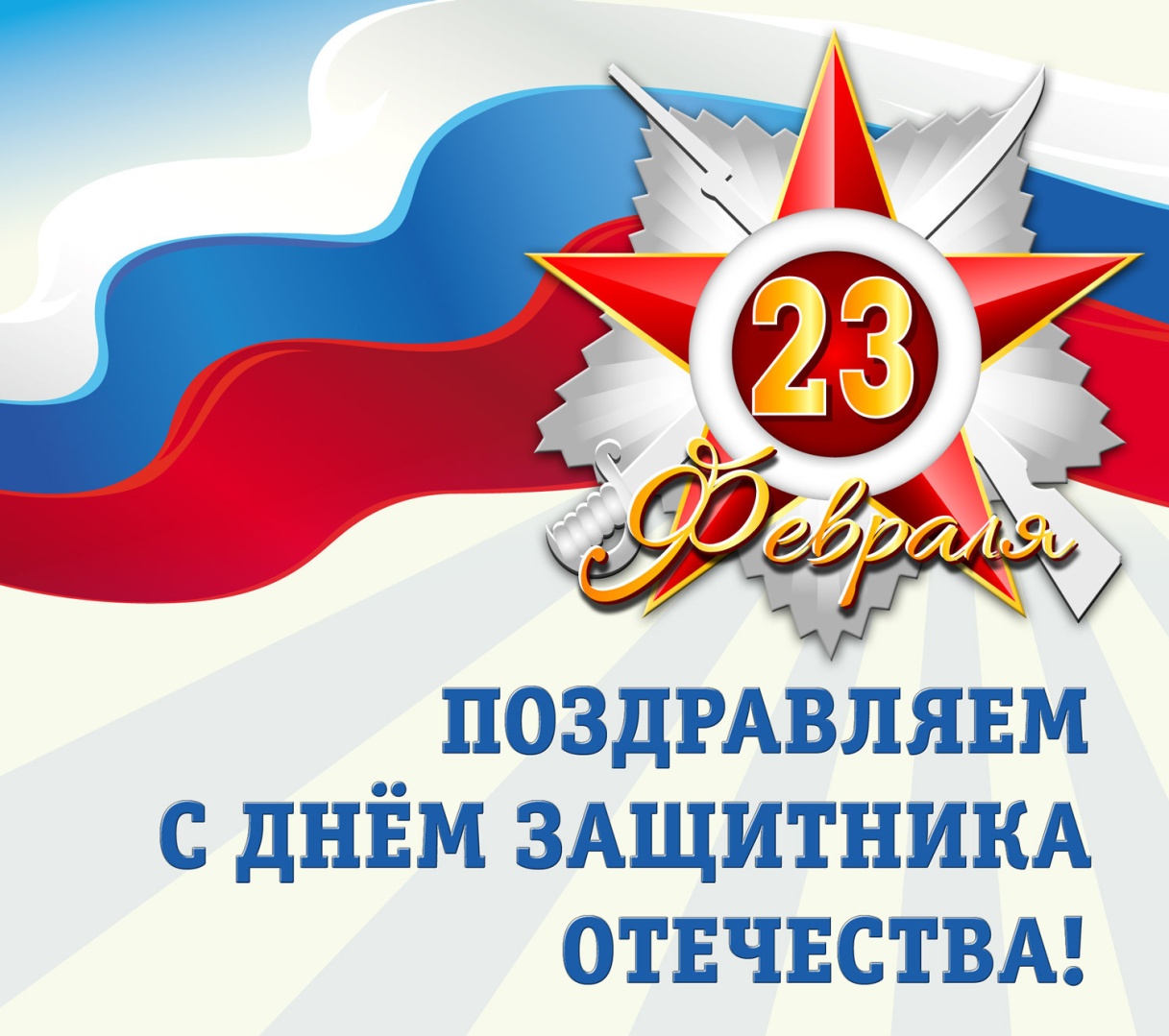           Уважаемые жители сельского поселения , дорогие друзья !       Примите искреннее и  сердечные поздравления с Днём защитника Отечества!23 февраля в истории нашей страны – это особенный день, когда все мы по сложившейся традиции чествуем защитников Отечества, с благодарностью вспоминаем ратные подвиги во славу родной земли, отдаем дань уважения воинам и ветеранам. Свой вклад в защиту Родины вносили и вносят наши с вами земляки. Мы всегда помним и гордимся теми, кто сражался на фронте и трудился в тылу в годы Великой Отечественной войны. Мы благодарны тем, защищал и защищает границы России, кто сражался с экстремизмом и терроризмом в «горячих точках», помогал в ликвидации чрезвычайных ситуаций. Уверен, что нашим землякам, кто сегодня проходит нелегкую воинскую службу, так же, как и их дедам и отцам, присущи честь и достоинство, доблесть и отвага.
Сердечно поздравляю вас, дорогие друзья, с Днем защитника Отечества! Пусть всегда гордость за своих земляков, уважение к их боевым и трудовым подвигам, чувство любви к Родине, к своему родному селу будут в сердце каждого из нас! Желаю всем вам добра и мира, благополучия и счастья!Глава сельского поселения                                 Р.Н. Баязитов                                                                                                                                          